Convocatòria de premsaNeix el 1er Banc d’Imatges Infermeresper trencar amb els estereotips professionals i de gènere de les infermeresAquest gran projecte documental recollirà més de 3 mil imatgesd’accés lliure per explicar la feina real de les infermeres i infermers catalansQuan estigui complert oferirà una de les col·leccions més grans de fotografies sobre temes de salut en obertEl Banc d’Imatges Infermeres(BII) és un projecte del Col·legi Oficial d’Infermeres i Infermers de Barcelona que arriba per aportar una solució al constant problema de representació iconogràfica que té aquesta professió a diferents nivells i suports, com ara l’editorial, la comunicació o la publicitat, entre d’altres.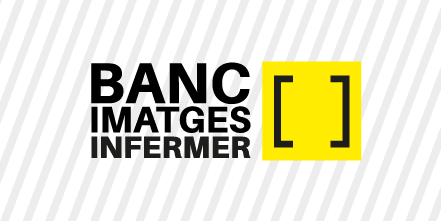 El projecte oferirà solucions fotogràfiques que pretenen allunyar de la imaginació col·lectiva imatges molt lesives per a la professió i que no responen a la realitat. És el cas de les infermeres amb còfies, amb vestimentes inadequades, rols híper-sexualitzats o exercint funcions supeditades a d’altres professionals de la salut, a tall d’exemple.En el projecte ja hi col·laboren l’Institut Català de la Salut (ICS), l’Hospital Universitari Clínic de Barcelona, l’Hospital Universitari Vall d’Hebron, l’Hospital de la Santa Creu i Sant Pau, l’Hospital de Mollet, l’Hospital de Sabadell-Parc Taulí, el Servei d’Emergències Mèdiques (SEM), el Centre d’Atenció Primària CIS Cotxeres i el Consorci Castelldefels Agents de Salut (CASAP). Està previst que en les properes fases d’ampliació del Banc s’hi involucrin els principals equipaments i institucions de l’àmbit de la salut que es troben a la demarcació de Barcelona. Presentació del Banc d’Imatges InfermeresDilluns, 3 de desembre, a les 10hCol·legi de Periodistes de Catalunya. Rambla Catalunya, 10 Pral.Intervindran:Albert Tort, president del COIBNúria Cuxart, directora de programes del COIBÀngel García, fotògraf del BII. Fotoperiodista. Corresponsal de Bloomberg a CatalunyaAriadna Creus,fotògrafa del BII. FotoperiodistaGalo Quintanilla,cap de màrqueting del COIB 